Iceland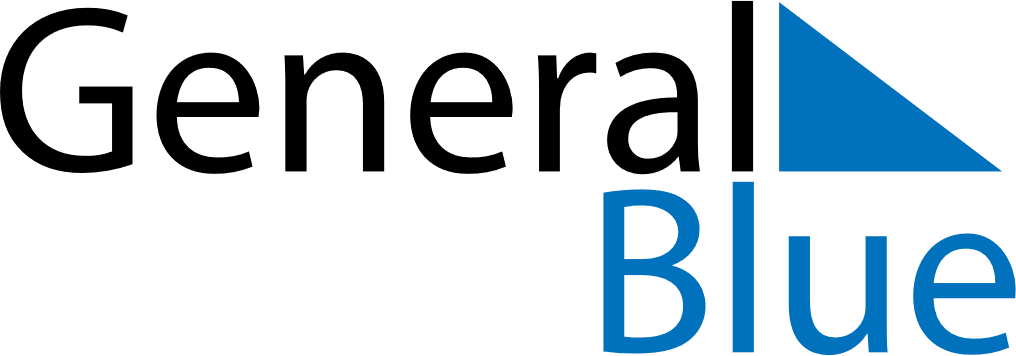 IcelandIcelandIcelandIcelandIcelandIcelandIcelandJanuary 2023January 2023January 2023January 2023January 2023January 2023January 2023January 2023SundayMondayTuesdayWednesdayThursdayFridaySaturday12345678910111213141516171819202122232425262728293031February 2023February 2023February 2023February 2023February 2023February 2023February 2023February 2023SundayMondayTuesdayWednesdayThursdayFridaySaturday12345678910111213141516171819202122232425262728March 2023March 2023March 2023March 2023March 2023March 2023March 2023March 2023SundayMondayTuesdayWednesdayThursdayFridaySaturday12345678910111213141516171819202122232425262728293031 Jan 1: New Year’s DayJan 6: EpiphanyJan 20: BóndadagurFeb 18: Woman’s DayFeb 20: BolludagurFeb 21: SprengidagurFeb 22: Ash Wednesday